Задача 8

Отчет «Отчет по продажам»ОписаниеСоздать отчет «ОтчетПоПродажам», синоним – «Отчет по продажам»Отчет позволяет проанализировать продажи с возможностью обособления  возвратов и корректировок в разрезе различных аналитик – контрагент, адрес доставки и т.п.Структура отчетаНа рисунке приведен внешний вид отчета.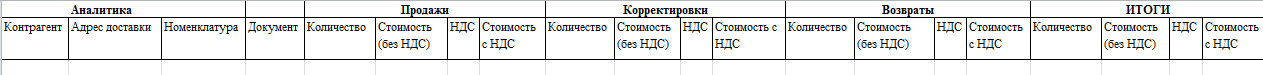 Примерный вид отчетаВ таблице приведены все колонки отчетаПараметры отчетаВ таблице приведены параметры отчета.Логика построенияОтчет строится по регистру атк_Продажи по данным следующих проведенных документов (тип определен в измерении ВидПродаж ):Реализация товаров и услуг.Корректировка реализации (при включенной опции «Учитывать корректировки»). Поступление товаров и услуг (при включенной опции «Учитывать возвраты»).В таблице приведен алгоритм заполнения колонок.№Имя колонкиТип колонкиВозможность отбора1ФилиалГруппировкаДа2КонтрагентГруппировкаДа3Адрес доставкиГруппировкаДа4НоменклатураГруппировкаДа5НакладнаяДеталиДа6КоличествоДетали7Стоимость (без НДС)Детали8НДСДетали9Стоимость с НДСДетали10НДСДеталиПараметрОписаниеНачало периодаПериод отбора документов (по дате).Конец периодаПериод отбора документов (по дате).Учитывать корректировкиОпция, определяющая необходимость вывода секции «Корректировки».Учитывать возвратыОпция, определяющая необходимость вывода секции «Возвраты».№Имя колонкиАлгоритм заполнения1ФилиалФилиал из документа.2КонтрагентКонтрагент из документа.3Адрес доставкиАдрес доставки из документа.4НоменклатураНоменклатура из документа5НакладнаяВ зависимости от секции отчета:Продажи, корректировки. Документ «Реализация товаров и услуг»Возвраты. Документ «Поступление товаров и услуг».6КоличествоПо данным документа.7Стоимость (без НДС)По данным документа.8НДСПо данным документа.9Стоимость с НДСПо данным документа.10НДСПо данным документа.